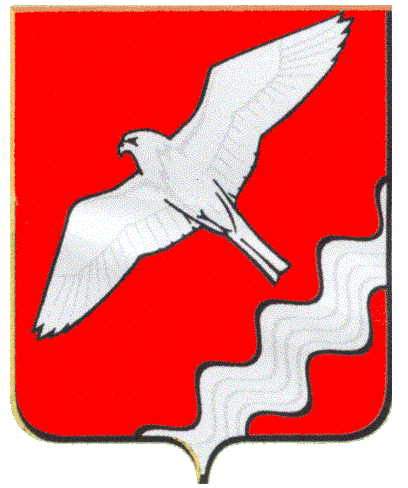 АДМИНИСТРАЦИЯ МУНИЦИПАЛЬНОГО ОБРАЗОВАНИЯКРАСНОУФИМСКИЙ ОКРУГПОСТАНОВЛЕНИЕот   08 сентября  2021 № 595г.КрасноуфимскВ целях обеспечения надлежащего эколого-санитарного состояния и чистоты на территории Муниципального образования Красноуфимский округ, в соответствии с от 06.10.2003 № 131-ФЗ «Об общих принципах организации местного самоуправления в Российской Федерации», руководствуясь ст.ст. 26, 31 Устава Муниципального образования Красноуфимский округП О С Т А Н О В Л Я Ю :1. Утвердить Порядок перемещения, хранения и утилизации биологических отходов, владелец которых не установлен, на территории Муниципального образования Красноуфимский округ (приложение).2. Разместить настоящее постановление на сайте МО Красноуфимский округ и опубликовать в газете «Вперед».3. Контроль за исполнением данного постановления возложить на заместителя главы Администрации МО Красноуфимский округ по общим вопросам Е.С. Шандыбина.Глава Муниципального образованияКрасноуфимский округ				                                       О.В. РяписовПриложение к постановлению АдминистрацииМуниципального образования Красноуфимский округот «08» сентября 2021 №  595Порядок перемещения, хранения и утилизации биологических отходов, владелец которых не установлен, на территории Муниципального образования Красноуфимский округНастоящий Порядок распространяется на предприятия, организации, учреждения независимо от форм собственности и организационно-правовых форм, индивидуальных предпринимателей, осуществляющих на территории Муниципального образования Красноуфимский округ любые виды деятельности, в результате которых образуются биологические отходы, а также на личные подсобные хозяйства, в том числе владельцев домашних животных.1. Общие положения1.1. Биологическими отходами являются трупы животных и птиц, абортированные и мертворожденные плоды, ветеринарные конфискаты, другие отходы, непригодные в пищу людям и на корм животным.1.2. Владельцы биологических отходов, в срок не более суток с момента гибели животного, обнаружения абортированного или мертворожденного плода, обязаны известить об этом ветеринарного специалиста.1.3. В исключительных случаях, при массовой гибели животных от стихийного бедствия и невозможности их транспортирования для утилизации по решению Директора Департамента ветеринарии Свердловской области допускается сожжение трупов в специально отведенном месте и захоронения зольного остатка в землю. 1.4. Категорически запрещается сброс биологических отходов в водоемы, реки, болота, а также в контейнеры для сбора твердых бытовых отходов, вывоз их на полигоны твердых бытовых отходов или уничтожение путем захоронения в землю. 1.5. Обязанность по доставке биологических отходов для захоронения (сжигания) возлагается на владельца (руководителя фермерского, личного подсобного хозяйства, акционерного общества и т.д., начальника территориального отдела Администрации Муниципального образования Красноуфимский округ в случае невозможности установления владельца биологических отходов).2. Порядок перемещения, хранения и утилизации биологических отходов2.1. Перемещение, хранение биологических отходов для их последующей отправки на утилизацию осуществляется владельцем биологических отходов.Организация работ по утилизации биологических отходов, владелец которых не установлен, в том числе трупов диких (бродячих) животных, а в случае невозможности установить владельца, возлагается на территориальный отдел Администрации Муниципального образования Красноуфимский округ. 2.2. Вывоз биологических отходов производится автотранспортом предприятий, организаций, учреждений, индивидуальных предпринимателей, в результате хозяйственной деятельности которых они образовались, или автотранспортом специализированных организаций по утилизации биологических отходов, оборудованным в соответствии с требованиями федерального законодательства, за счет владельца биологических отходов. В случае если собственник биологических отходов не установлен, их сбор и вывоз для дальнейшей утилизации осуществляется территориальным отделом Администрации Муниципального образования Красноуфимский округ. 2.3. При обнаружении трупа в автотранспорте, в пути следования или на месте выгрузки животных их владелец обязан обратиться в ближайшую организацию государственной ветеринарной службы, которая дает заключение о причине падежа, определяет место и способ утилизации или уничтожения павшего животного. 2.4. Сбор биологических отходов осуществляется в многоразовые емкости или одноразовые пакеты. Одноразовые пакеты располагаются внутри многоразового бака. Многоразовые емкости после передачи отходов на термическое обезвреживание и опорожнения подлежат мойке и дезинфекции. 2.5. Транспортные средства, используемые для перевозки биологических отходов, должны быть оборудованы водонепроницаемыми закрытыми кузовами, которые легко подвергаются дезинфекционной обработке. Использование такого транспорта для перевозки кормов и пищевых продуктов запрещается. 2.6. Транспортные средства, инвентарь, инструменты, оборудование, спецодежду дезинфицируют после каждого случая доставки биологических отходов для утилизации. Для дезинфекции используют дезинфицирующие средства, указанные в действующих правилах по проведению ветеринарной дезинфекции объектов животноводства. 2.7. Биологические отходы, зараженные или контаминированные возбудителями: сибирской язвы, эмфизематозного карбункула, африканской чумы свиней, чумы крупного рогатого скота, чумы верблюдов, бешенства, туляремии, столбняка, злокачественного отека, катаральной лихорадки крупного рогатого скота и овец, ботулизма, сапа, эпизоотического лимфангоита, мелиоидоза (ложного сапа), миксоматоза, геморрагической болезни кроликов, чумы птиц, болезней, ранее не регистрировавшихся на территории России, сжигают на месте, а также в трупосжигательных печах или на специально отведенных площадках. 2.8. В остальных случаях уничтожение биологических отходов осуществляется в соответствии с ветеринарными правилами.2.9. Вывоз биологических отходов с территории населенного пункта осуществляется по необходимости путем подачи заявок и подписания договора со специализированной службой.3. Ответственность за нарушение порядка перемещения, хранения и утилизации биологических отходов на территории Муниципального образования Красноуфимский округ3.1. Заместитель главы Администрации Муниципального образования Красноуфимский округ по общим вопросамнесет ответственность за реализацию на территории Муниципального образования Красноуфимский округ нормативно установленных правил перемещения, хранения и утилизации биологических отходов.3.2. Неисполнение или ненадлежащее исполнение законодательства в сфере обращения с биологическими отходами юридическими лицами, индивидуальными предпринимателями, должностными лицами и гражданами влечет за собой дисциплинарную, административную, уголовную или гражданско-правовую ответственность в соответствии с законодательством Российской Федерации. 3.3. Юридические и физические лица возмещают вред, причиненный вследствие нарушения законодательства в сфере обращения с биологическими отходами и отходами лечебно-профилактических учреждений, в порядке и размерах, установленных законодательством Российской Федерации. 3.4. Уплата штрафа не освобождает лиц, допустивших правонарушения при обращении с биологическими отходами, от обязанностей по устранению нарушений, ликвидации их последствий и возмещению вреда, причиненного здоровью человека, окружающей среде, имуществу юридических лиц, индивидуальных предпринимателей и граждан. 3.5. Споры по вопросам обращения с биологическими отходами решаются в судебном порядке.4. Алгоритм действий при образовании биологических отходов в личных подсобных хозяйствах граждан (в том числе домашних животных)	1. Владелец личного подсобного хозяйства (в том числе домашних животных) (далее - владелец животного) при возникновении падежа животного или птиц в срок не более суток сообщает о факте гибели животных в ГБУСО Красноуфимская ветстанция.2. Утилизация умеренно опасных биологических отходов должна осуществляться путем сжигания под открытым небом в траншеях (ямах)до образования негорючего остатка под наблюдением специалиста ГБУСО Красноуфимская ветстанция.Об утверждении порядка перемещения, хранения иутилизации биологических отходов, владелец которых не установлен, на территории Муниципальногообразования Красноуфимский округ